Викторина «Экологический калейдоскоп!»Сроки выполнения задания 04.03. – 07.03.2024Дорогие ребята!Все мы - жители одного большого дома под названием планета Земля. Посмотрите вокруг,  какой прекрасный мир нас окружает - горы, леса, поля, реки, озера, небо, солнце, животные, птицы. Это природа! Она нас кормит, поит, одевает и взамен требует совсем немного – бережного отношения к себе. Закрой глаза, представь себе,Как будет страшно на Земле,Когда не станет вдруг деревьев, исчезнут звери и леса,И, выйдя в поле, не увидишь ни колоска, ни василька.Пустая, голая Земля!Как будет страшно, ты представил?А чтоб такому не бывать, давай же будем мы природуЛюбить, жалеть и уважать!Мы предлагаем вам ответить на вопросы викторины, а для того, чтобы ответы были полными и правильными, почитайте в различных источниках и  выберите наиболее достоверную информацию! Не забывайте формулировать ответы грамотно, записывайте полные ответы, внимательно читайте вопросы - задания!С нетерпением будем ждать ваших ответов до 07.03.2024г включительно!Ответы присылать в текстовом документе на адрес proekt-IMC@yandex.ruФамилия учѐного,  который разработал учение о биосфере? Как называются вещества, которые разрушают озоновый слой?Как называют воздействие на природу, обусловленное человеческим фактором?Токсический туман?Правда ли, что значительная часть болезней человека связана с ухудшением экологической обстановки? Приведите к своему ответу 1-2 аргумента. В 1985 г. в Вене была принята международная конвенция по охране одного из атмосферных слоѐв Земли. Как называется этот слой? Объясните, от чего его нужно охранять? Можно ли город рассматривать как экосистему? Дайте пояснения исходя из понятия экосистема. Рост употребления энергии человеком опасен нагревом земной поверхности и приземных слоев атмосферы. Среднюю температуру Земли увеличивают также и парниковые газы. К какому экологическому последствию приводит этот процесс? В чем его опасность?Получение энергии сжиганием топлива загрязняет воздух оксидами азота и серы. К образованию каких дождей приводят эти процессы? В чем их опасность? Это вещество состоит - из трех атомов кислорода. Оно образуется при грозе, работе рентгеновского аппарата и др. Оно само образует вблизи поверхности Земли защитный слой, но для живых организмов это вещество вредно. Широкое использование фреона приводит к появлению в его слое дыр. Впервые существование этих дыр установили в 80-е годы XX столетия. Дыры пропускают чрезмерный уровень ультрафиолетового излучения, что приводит к заболеванию раком кожи. Как называется это вещество? Она - жидкость без вкуса, цвета и запаха. Она входит в состав всех живых веществ, есть в почве и воздухе. Ни одна форма живого организма не может существовать без неё. Растения и животные содержат в себе от 50 до 99 % неё. Она - фактор, который определяет климат (медленно нагревается и охлаждается, отсюда смягчающее влияние на климат). Некоторые страны испытывают нехватку этой жидкости. На Земле ее много, но люди так и не научились использовать ее рационально. Это самое важное вещество на Земле называется…? 12. Она попадает в окружающую среду в результате процесса добычи и всевозможных аварий. Страдают люди и окружающая среда. Но некоторые бактерии находят ее вкусной. При авариях выливается такое  количество этой черной жидкости, с которым бактерии не могут справиться. Люди научились искусственно выращивать особые «лечебные» бактерии, которые поедают её. Их хранят в сухом виде. При авариях - высевают на пятно этого вещества. О каком веществе идёт речь?  13.Чтобы быстрее очистить территорию от листвы, высохшей травы, некоторые люди используют древний способ  – огневой. Чем он вреден? Приведите не менее трех аргументов. 14. Можно ли использовать кондиционер как средство очистки воздуха в помещении? Кратко аргументируйте ответ. 15. Что с экологической точки зрения (с точки зрения охраны окружающей среды) лучше иметь на кухне: вытяжку или      воздухоочиститель? Порассуждайте на эту тему и напишите свои аргументы за или против.16. Почему лучше употреблять консервы в стеклянной таре, а не в металлической? Аргументы приведите с точки зрения охраны окружающей среды. 17. Сроки разложения в окружающей среде различных фракций отходов разные: пластик — 100 лет, полиэтилен — до 200 лет, алюминиевая тара — 500 лет, стекло — более 1000 лет. В каком веке должны были выбросить алюминиевую банку, чтобы она разложилась в окружающей среде к сегодняшнему дню?18. При работе автомобиля в его двигателе сжигается топливо. В результате этого процесса образуются выхлопные газы, которые загрязняют атмосферу. Какое автомобильное топливо наиболее экологично? Почему? (автомобили на электричестве в расчет не брать)19. На продуктах и их упаковке размещают коды переработки — это специальные знаки, обозначающие материал, из которого изготовлен предмет. Использование этих обозначений упрощает процедуру сортировки перед его отправкой на переработку для вторичного использования. В приведенной ниже таблице расположены примеры кодов маркировки. Запишите буквы, которыми обозначены правильные названия материалов под соответствующими им кодами переработки: 1.Бумага (Журналы и газеты, конверты, бумажные пакеты, бумага для печати) 2.Поливинилхлорид (Тара для моющих средств, изоляция электрических проводов, садовая мебель, изолента) 3.Полиэтилентерефталат, лавсан (Бутылки для напитков, упаковки, блистеры) 4.Бумага (картон)+пластик (Упаковки для кондитерских изделий, молока, пищи быстрого приготовления) 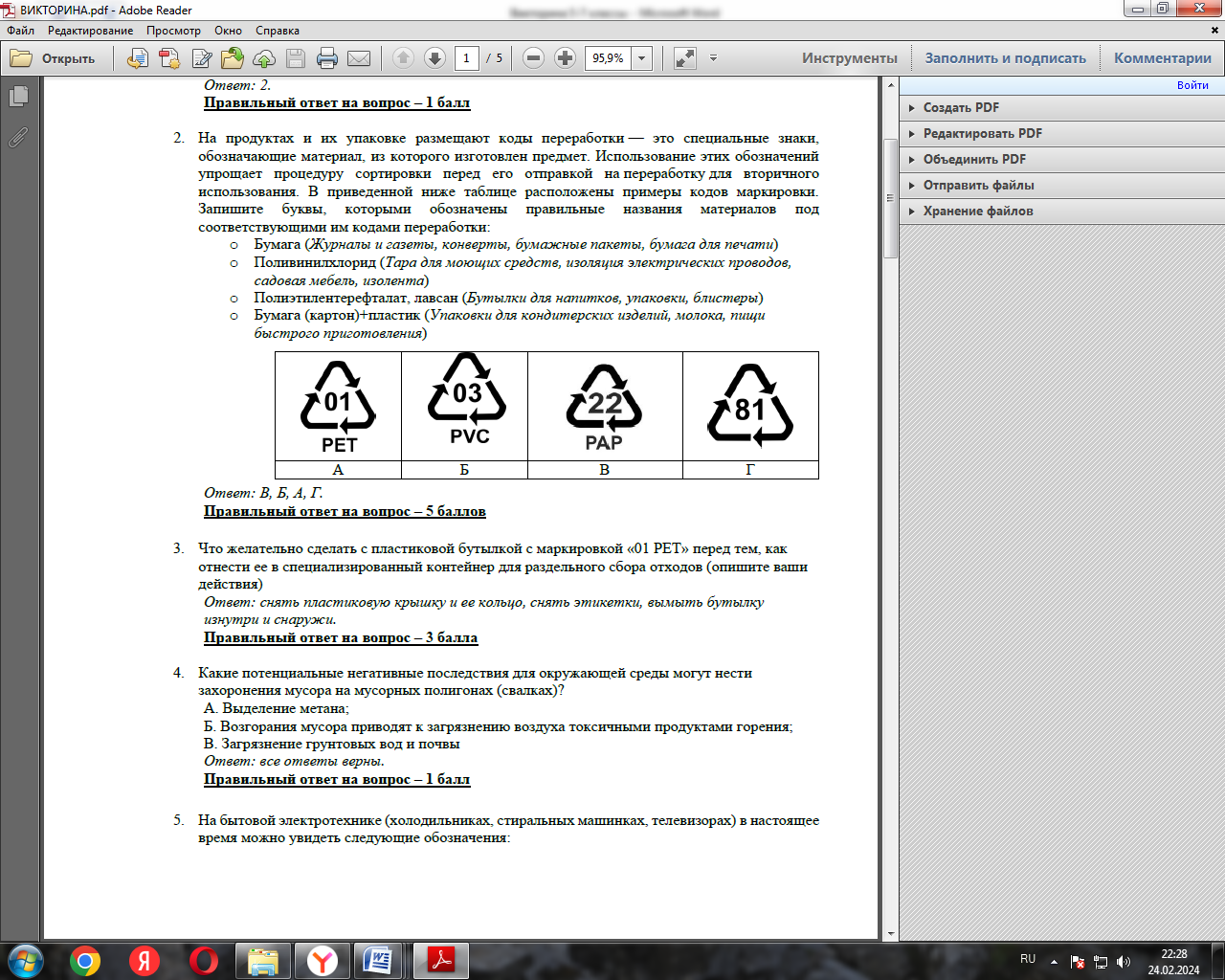 20. Вблизи микрорайона жилых домов спланирована автостоянка, которая будет вплотную граничить с подъездами к домам, с тротуарами и детскими площадками для игр и прогулок. Объясните последствия такого размещения стоянки и предложите пути решения ситуации.Критерии оценивания:Полные правильные ответы на задания 1-4,8-12, 17 оцениваются 1 баллом;Задания 5-7, 13 – 16, 18-19  – по 2 балла,Задание  20 – 3 балла.Максимальное количество баллов -  31 балл